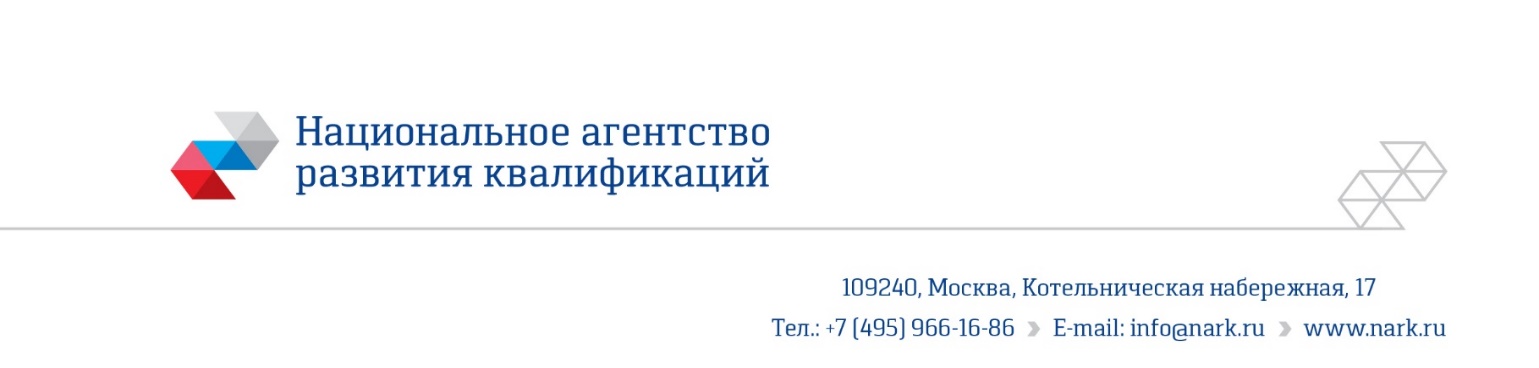 ПРИМЕР ОЦЕНОЧНОГО СРЕДСТВАдля оценки квалификации     Технолог профессиональной уборки (6 уровень квалификации)Комплект оценочного средства разработан в рамках Комплекса мероприятий по развитию механизма независимой оценки квалификаций, по созданию и поддержке функционирования базового центра профессиональной подготовки, переподготовки и повышения квалификации рабочих кадров Москва2019 год                                                          ОГЛАВЛЕНИЕ1.	Наименование квалификации	12.	Номер квалификации	13.	Профессиональный стандарт	14.	Виды профессиональной деятельности	15.	Спецификация знаний для теоретического этапа профессионального экзамена	16.	Спецификация заданий для практического этапа профессионального экзамена	27.	Материально-техническое обеспечение оценочных мероприятий:	27.1.	Материально-технические ресурсы для обеспечения теоретического этапа  профессионального экзамена:	27.2.	Материально-технические ресурсы для обеспечения практического этапа профессионального экзамена:	38.	Кадровое обеспечение оценочных мероприятий:	49.	Требования безопасности к проведению оценочных мероприятий	410.	Задания для теоретического этапа профессионального экзамена:	511.	Критерии оценки (ключи к заданиям), правила обработки результатов теоретического этапа профессионального экзамена и принятия решения о допуске (отказе в допуске) практическому этапу профессионального экзамена:	1112.	Задания для практического этапа профессионального экзамена:	1313.	Правила обработки результатов профессионального экзамена и  принятия решения о соответствии квалификации соискателя требованиям к квалификации:	1414.	Перечень нормативных правовых и иных документов, использованных при  подготовке комплекта оценочных средств	14Наименование квалификацииТехнолог профессиональной уборки (6 уровень квалификации)Номер квалификации33.02000.03Профессиональный стандартСпециалист по профессиональной уборке. Код: 33.020. Виды профессиональной деятельностиФормирование эффективной системы оказания услуг профессиональной уборки объектов и поверхностей различного назначения.Спецификация заданий для теоретического этапа профессионального экзамена* Перечень использованных нормативных документов приведён в пункте 11Общая информация по структуре заданий для теоретического этапапрофессионального экзамена:количество заданий с выбором ответа: 44 заданий;количество заданий с открытым ответом: 5 заданий;количество заданий на установление соответствия: 0 заданий;количество заданий на установление последовательности: 1 задание;время выполнения заданий для теоретического этапа экзамена: 50 минутСпецификация заданий для практического этапа профессионального экзаменаМатериально-техническое обеспечение оценочных мероприятий:Материально-технические ресурсы для обеспечения теоретического этапа  профессионального экзамена:Оборудованные помещения в соответствии с федеральными государственными и местными нормами и требованиями, на праве собственности и арендуемые, общей площадью – из расчёта не менее 2,5 кв.м на одного соискателя. Помещения отапливаемые (в осенне-зимний период), кондиционируемые (в летний период). Рабочие места (компьютерный стол, стул) в необходимом количестве по числу соискателей, оснащённые компьютерами с программным обеспечением, соответствующим требованиям к установке и использованию Программно-методического комплекса (ПМК) «оценка квалификаций» и с ограничением к доступу к сети Интернет.Рекомендуемые характеристики системного блока персонального компьютера:Модель процессора: AMD или Intel Atom;Частота процессора: 1800 МГц;Семейство видеокарты: Intel HD Graphics;Объём видеопамяти: Выделяется из оперативной памяти;Оперативная память: 4096 Мб;Объем жёсткого диска: 160 Гб.Рекомендуемые характеристики монитора:ЖК;диагональ: от 18,5 дюймов.Требования к операционной системе:Microsoft Windows 7, Windows 8 или Windows 10.Требования к программному обеспечению:MS Office 2010 или Office 2013;Adobe Acrobat;браузер Google Chrome, OperaРабочие места сотрудников центра оценки квалификаций, оборудованные ПК с возможностью доступа к необходимым информационным базам данных, печатающим и сканирующим устройствам без ограничения доступа к сети Интернет.Канцелярские принадлежности:Ручка шариковая с чернилами синего цвета – по числу соискателей Бумага - по 3 л. формата А4 на каждого соискателя. Калькулятор для выполнения заданий, связанных с решением вычислительных задач. Нормативные документы:Трудовой кодекс РФ актуальной версии на момент проведения независимой оценки квалификаций.Питьевая вода.Материально-технические ресурсы для обеспечения практического этапа профессионального экзамена:Оборудованные помещения в соответствии с федеральными государственными и местными нормами и требованиями, на праве собственности и арендуемые, общей площадью – из расчёта не менее 2,5 кв.м на одного соискателя. Помещения отапливаемые (в осенне-зимний период), кондиционируемые (в летний период). Рабочие места (компьютерный стол, стул) в необходимом количестве по числу соискателей, оснащённые компьютерами с программным обеспечением, соответствующим требованиям к установке и использованию Программно-методического комплекса (ПМК) «оценка квалификаций» и с ограничением к доступу к сети Интернет.Рекомендуемые характеристики системного блока персонального компьютера:Модель процессора: AMD или Intel Atom;Частота процессора: 1800 МГц;Семейство видеокарты: Intel HD Graphics;Объём видеопамяти: Выделяется из оперативной памяти;Оперативная память: 4096 Мб;Объем жёсткого диска: 160 Гб.Рекомендуемые характеристики монитора:ЖК;диагональ: от 18,5 дюймов.Требования к операционной системе:Microsoft Windows 7, Windows 8 или Windows 10.Требования к программному обеспечению:MS Office 2010 или Office 2013;Adobe Acrobat;браузер Google Chrome, OperaРабочие места сотрудников центра оценки квалификаций, оборудованные ПК с возможностью доступа к необходимым информационным базам данных, печатающим и сканирующим устройствам c доступом к сети Интернет.Канцелярские принадлежности:Ручка шариковая с чернилами синего цвета – по числу соискателей Бумага - по 3 л. формата А4 на каждого соискателя. Калькулятор для выполнения заданий, связанных с решением вычислительных задач. Нормативные документы:Трудовой кодекс РФ актуальной версии на момент проведения независимой оценки квалификаций.Питьевая вода.Кадровое обеспечение оценочных мероприятий:Кадровое обеспечение оценочных мероприятий – экспертная комиссия, которая соответствует следующим требованиям:Комиссия состоит из аккредитованных экспертов по оценке квалификаций специалистов в области клининга, имеющих высшее образование и опыт работы не менее 3 лет в должности и (или) выполнения консультационных услуг/работ в области клининга или смежных областях по квалификации не ниже оцениваемой.Аккредитация экспертов подтверждена Реестром аккредитованных экспертов НОК Совета по профессиональным квалификациям в области ЖКХ на дату проведения экзаменов в ЦОК.Эксперты по оценке квалификаций имеют документально подтверждённое получение  дополнительного образования по программам повышения квалификации или профессиональной переподготовки в данной области,  обеспечивающих освоение: Знаний:нормативно-правовых актов в области независимой оценки квалификаций и особенностей их применения при проведении профессионального экзамена;нормативных правовых актов, регулирующих вид профессиональной деятельности, включая организацию и проведение санитарно-гигиенических мероприятий на объектах различного назначения (клининг), а также контроль качества услуг профессиональной уборки;методов оценки квалификаций, определённых и утверждённых в оценочном средстве Советом по профессиональным квалификациям в ЖКХ;требований к порядку проведения теоретической и практической части профессионального экзамена и документированию результатов оценки;порядка работы с персональными данными и информацией ограниченного доступа.Умений:применять оценочные средства;анализировать полученную при проведении профессионального экзамена информацию; проводить осмотр и экспертизу объектов, документов и материалов, используемых при проведении профессионального экзамена;проводить наблюдение за ходом профессионального экзамена;принимать экспертные решения по оценке квалификаций на основе критериев оценки, содержащихся в оценочных средствах;формулировать, обосновывать и документировать результаты профессионального экзамена;использовать информационно-коммуникационные технологии и программно-технические средства, необходимые для подготовки и оформления экспертной документации.Экспертная комиссия состоит минимум из 3 (трёх) человек:председатель экспертной комиссии, для которого работа в центре оценки квалификаций является основной;эксперт по оценке квалификаций;технический эксперт, для которого работа в центре оценки квалификаций является основной работой.Состав экспертной комиссии независим по отношению к соискателю, проходящему в ЦОКе профессиональный экзамен, в целях избегания любых профессиональных, личностных, коррупционных и иных конфликтов сторон.Требования безопасности к проведению оценочных мероприятийПроведение обязательного инструктажа должно быть зафиксировано в журнале вводных инструктажей под роспись работника руководителем центра оценки квалификации либо уполномоченным им лицом для экспертов и соискателей по вопросам:безопасной работы с компьютером;информирования об аварийных выходах и плане эвакуации из помещения, где проводится профессиональный экзамен.Наличие условий для охраны здоровья соискателей:обеспечение безопасности соискателей во время пребывания в организации, осуществляющей независимую оценку квалификаций;в помещениях для ожидания профессионального экзамена оборудуются места (помещения), имеющие стулья, столы (стойки) для возможности оформления документов. Количество мест ожидания определяется исходя из фактической нагрузки и возможностей для их размещения в помещении.Наличие в помещениях, где проводятся оценочные мероприятия: системы кондиционирования воздуха, противопожарной системы и средств пожаротушения, системы охраны, туалета, гардероба.Все внешние элементы технических средств системы, находящиеся под напряжением, имеют защиту от случайного прикосновения, а сами технические средства имеют зануление или защитное заземление в соответствии с ГОСТ 12.1.030-081 и ПУЭ.Система электропитания обеспечивает защитное отключение при перегрузках и коротких замыканиях в цепях нагрузки, а также аварийное ручное отключение.Общие требования пожарной безопасности соответствуют нормам на бытовое электрооборудование. В случае возгорания ядовитые газы и дым не выделяются. После снятия электропитания допустимо применение любых средств пожаротушения.Факторы, оказывающие вредное воздействие на здоровье со стороны всех элементов системы, не превышают действующих норм СанПиН 2.2.2./2.4.1340-03 от 03.06.2003 г.Задания для теоретического этапа профессионального экзамена:Дайте определение термина «уборка». Выберите один правильный ответ.а). Удаление загрязнений различных типов с поверхностей разных видов.б). Процесс удаления загрязнений при помощи воды, водных растворов моющих средств или других жидкостей.в). Процесс удаления сцепленных с поверхностью и/или проникших в структуру материала загрязнений с использованием механического воздействия, химических средств и/или абразивных материалов.г). Уборка на объекте перед началом его обслуживания с целью установления определённого уровня чистоты, который будет поддерживаться в дальнейшем.д) Деятельность по поддержанию, сохранению и восстановлению эстетических и эксплуатационных свойств различных поверхностей объектов недвижимости, территорий, транспорта, удалению загрязнений и поддержанию санитарного состояния объектов в соответствии с потребностями потребителей услуг.Какой процесс является частью услуги ухода за поверхностями во время генеральной уборки в помещении, который заключается в полном удалении защитного покрытия с напольного покрытия?Выберите один правильный ответ.а). Очисткаб). Чисткав). Стриппингг). Полировкад). ЭкстракцияРасставьте порядок выполнения работ по санитарной обработке внутренней поверхности ствола мусоропровода.● Дезинфекция
● Чистка
● МойкаК какому виду ответственности не могут быть привлечены лица, виновные в нарушении трудового законодательства?Выберите один правильный ответ:а). К дисциплинарной ответственностиб). К процессуальной ответственностив). К административной ответственностиг). К уголовной ответственностид). К гражданско-правовойКакие процессы по санитарной обработке мусоропроводов можно совместить для сокращения времени, повышения качества, сокращения расхода химических средств, повышения экологичности услуги? Выберите все правильные ответы.
а). Дезинфекция
б). Чистка
в). Мойка
г). Уход
д). Защита поверхностиВыберите наиболее экологичный метод мытья фасадов и остекления на высоту до 20 метров. Выберите один правильный ответ.
а). Гидробластинг
б). Использование подготовленной воды
в). Гидрофобизация
г). Полирование
д). ИмпрегнированиеКакие загрязнения удаляют во время влажной уборки? Выберите все правильные ответы.
а). Загрязнения, свободно лежащие на поверхности
б). Загрязнения, частично сцепленные с поверхностью
в). Загрязнения, проникшие в структуру материала
г). Защитные покрытия напольных покрытий
д). Кальциевые загрязнения с поверхности мрамораКакая минимальная потребность в песке для посыпки 1000 м2 дворовой территории? Выберите один правильный ответ.
а). 3 м3 для посыпки уборочной площади тротуаров
б). 3 м3 для посыпки придомовой территории
в). 2 м3 для посыпки уборочной площади тротуаров
г). 5 м3 для посыпки придомовой территории
д). зависит от погодных условийВ каком документе для уборки придомовой территории устанавливается наиболее рациональное направление движения машин, количество и очередность проходов?Выберите один правильный ответ.а) Карта движения.
б) Маршрутный лист.
в) Маршрутная карта.
г). Рабочая инструкция
д). Путевой листКакое определение относится к «нулевым пробегам»? Выберите один правильный ответ.
а) пробег от места стоянки до места работы;
б) переезды на другие места работы;
в) нерациональное движение машин;
г) Пробег до места сбора бытовых отходов;
д) Время ожидания мусоровоза.Какое текстильное изделие можно использовать для сухой, влажной и мокрой уборки ручным способом твёрдых покрытий пола и стен в комплекте с соответствующим держателем? Выберите один правильный ответ.
а) Моп;
б) Боннет;
в) Пад
г) швабра
д) СгонНа чем крепится кентукки-моп? Выберите один правильный ответ.
а) Палка;
б) Ручка;
в) Держатель
г) Пад
д) БоннетЧто понадобится  для сухой уборки стен плоским мопом из микроволокна? Выберите один правильный ответ.
а) Швабра;б) Держатель;
в) Щетка
г) Пад
д) БоннетКак называется приспособление из мягкого синтетического или натурального материала на ручке для удаления пыли с различных поверхностей и изделий? … Ответ напишите строчными буквами.Какое изделие используется для сбора пыли с напольных покрытий и стен? Выберите один правильный ответ.
а) Даст-моп;
б) Щетка;
в) Пипидастр
г) Пад
д) БоннетКак называется текстильный круг для чистки текстильных и твёрдых покрытий?Какое текстильное изделие используется для чистки текстильных покрытий? Выберите один правильный ответ.
а) Моп;
б) Пад;
в) Боннет
г) Даст-моп
д) Спин-падКакое текстильное изделие можно использовать для чистки текстильных и твёрдых покрытий механизированным способом? Выберите один правильный ответ.
а) Моп;
б) Боннет;
в) Пад
г) Диск
д) КругЧем наносят моющий раствор на окна при ручной мойке?Выберите один правильный ответ.
а) Сгонка;
б) Стяжка;
в) Шубка
г) АВД
д) ДискКакой комплект инвентаря используется для мытья остекления? Выберите один правильный ответ.
а) Шубка, губка, стяжка;
б) Шубка, губка, сгонка;
в) Шубка, Т-держатель, сгонка, ведро
г) Шубка, Т- держатель, скребок
д) Шубка, скребок, губкаКакие машины могут быть самоходными? Выберите все правильные ответы.
а) Поломоечная машина;
б) Комбинированная машина;
в) Подметальная машина
г) Ротор
д) ПолировщикКак называется машина, которая является многофункциональным аппаратом для выполнения различных операций по очистке, шлифовке, полировке поверхностей из различных материалов в профессиональной уборке и строительстве? Выберите один правильный ответ.
а) Полировочная машина
б) Однодисковая машина
в) Полотерная машина
г) Стриппинговая машина
д) Циклёвочная машинкаКакой период времени суток определяется Трудовым кодексом Российской федерации как «ночное время»?Выберите один правильный ответ:а). С 22 часов до 6 часовб). С 21 часов до 5 часовв). С 0 часов до 8 часовг). С 23 часов до 7 часовд). С 20 часов до 8 часовКакая уборка основных помещений объекта осуществляется с целью подготовки его к рабочему дню?Выберите один правильный ответ.
1). Послестроительная уборка
2). Первичная уборка
3). Основная уборка
4). Генеральная уборка
5). Интенсивная уборкаКакое определение «поддерживающей уборки» верное?Выберите один правильный ответ.
1). Уборка всего объекта или отдельного помещения при их подготовке к эксплуатации после завершения ремонтных работ.
2). Уборка, осуществляемая в ходе функционирования объекта, с целью поддержания необходимого уровня чистоты в основных проходимых зонах.
3). Тщательная периодическая уборка всего объекта с целью удаления загрязнений, которые невозможно полностью убрать при ежедневной уборке.
4). Уборка основных помещений объекта с целью подготовки его к рабочему дню.
5). Процесс удаления загрязнений различными методами, который является составной частью уборки.50. Как называется услуга по восстановлению и поддержанию эстетических свойств поверхностей, которая заключается в подготовке к нанесению и нанесении на них различных защитных покрытий для защиты от внешних воздействий и улучшения условий уборки?Выберите один правильный ответ.
1). Очистка поверхностей
2). Мойка поверхностей
3). Уход за поверхностями
4). Чистка поверхностей
5). Полировка поверхностейКритерии оценки (ключи к заданиям), правила обработки результатов теоретического этапа профессионального экзамена и принятия решения о допуске (отказе в допуске) практическому этапу профессионального экзамена:Задания для практического этапа профессионального экзамена:Задание №1 Правила обработки результатов профессионального экзамена и принятия решения о соответствии квалификации соискателя требованиям к квалификации:Результаты теоретической части профессионального экзамена обрабатываются экспертами по оценке квалификаций СПК ЖКХ в соответствии с критериями оценки (ключи к заданиям) и правилами обработки результатов теоретического этапа профессионального экзамена и принятия решения о допуске (отказе в допуске) к практическому этапу профессионального экзамена.Результаты практической части профессионального экзамена обрабатываются экспертами по оценке квалификаций СПК ЖКХ в соответствии с критериями оценки (ключи к заданиям) и правилами обработки результатов практического этапа профессионального экзамена и принятия решения о соответствии квалификации соискателя требованиям к квалификации.Положительное решение о соответствии квалификации соискателя требованиям к квалификации по квалификации «Менеджер по качеству профессиональной уборки (5 уровень квалификации)» принимается при условии прохождения теоретического и практического этапа профессионального экзамена. Положительное решение о допуске соискателя к практической части экзамена принимается при условии достижения соискателем набранной суммы баллов по теоретической части экзамена от 34 и более. При максимально возможной оценке - 45 баллов.Положительное решение о соответствии квалификации соискателя требованиям к квалификации по квалификации «Технолог профессиональной уборки (6 уровень квалификации)» принимается при условии получения на практическом этапе профессионального экзамена от 2 баллов и более. При максимально возможной оценке - 4 балла.Перечень нормативных правовых и иных документов, использованных при подготовке комплекта оценочных средствТрудовой кодекс РФФедеральный закон от 28.12.2013 N 426-ФЗ (ред. от 27.12.2018) "О специальной оценке условий труда"Федеральный закон от 21.11.2011 № 323-ФЗ «Об основах охраны здоровья граждан Российской Федерации»ФЗ от 21.11.2011года №323-ФЗ «Об основах охраны здоровья граждан в Российской Федерации»ФЗ-125 «Об обязательном социальном страховании от несчастных случаев на производстве и профессиональных заболеваний».Постановление Минтруда РФ от 24 июня 1996 г. N 38 об утверждении норм обслуживания для рабочих, занятых на работах по санитарному содержанию домовладений.МДК 2-03.2003 Правила и нормы технической эксплуатации жилищного фондаПостановление Минтруда РФ от 24 июня 1996 г. N 38 об утверждении норм обслуживания для рабочих, занятых на работах по санитарному содержанию домовладенийСНиП 2.09.04-87Приказ Минтруда России от 24.07.2013 N 328н (ред. от 15.11.2018) "Об утверждении Правил по охране труда при эксплуатации электроустановок"Приказ Минздравсоцразвития России от 01.03.2012 N 181н (ред. от 16.06.2014) Об утверждении Типового перечня ежегодно реализуемых работодателем мероприятий по улучшению условий и охраны труда и снижению уровней профессиональных рисков, Приложение №7Приказ Министерства труда и социальной защиты Российской Федерации от 17 сентября 2014 г. N 642н г. Москва "Об утверждении Правил по охране труда при погрузочно-разгрузочных работах и размещении грузов"Приказ Министерства труда и социальной защиты РФ от 6 февраля 2018 г. № 59н "Об утверждении Правил по охране труда на автомобильном транспорте»ГОСТ Р 57582-2017 «Услуги профессиональной уборки. Клининговые услуги. Система оценки качества организаций профессиональной уборки»ГОСТ Р 51870-2014 "Услуги профессиональной уборки - клининговые услуги. Общие технические условия"ГОСТ Р 57595-2017 «Услуги профессиональной уборки - Клининговые услуги. Термины и определения» ГОСТ Р 54964-2012 «Оценка соответствия. Экологические требования к объектам недвижимости»ГОСТ Р 56195-2014 «Услуги жилищно-коммунального хозяйства и управления многоквартирными домами. Услуги содержания придомовой территории, сбора и вывоза бытовых отходов. Общие требования»СП 52.13330.2011 Естественное и искусственное освещение.Знания, умения в соответствии с требованиями к квалификации, на соответствие которым проводится оценка квалификации*Критерии оценки квалификацииТип и N задания*123B/01.6	Разработка рекомендаций по выбору современных технологических процессов в зависимости от объекта профессиональной уборки и требований заказчикаB/01.6	Разработка рекомендаций по выбору современных технологических процессов в зависимости от объекта профессиональной уборки и требований заказчикаB/01.6	Разработка рекомендаций по выбору современных технологических процессов в зависимости от объекта профессиональной уборки и требований заказчикаНеобходимые знания: технологические процессы профессионального ухода за поверхностями различных конструкционных и отделочных материаловВыбор правильноговарианта ответа,установлениевернойпоследовательностидействий,соответствияПравильный ответ– 1 балл,неправильный – 0балловВыбор 1 ответа – 1, 2, 3, 4, 8, 11, 12, 13, 50Выбор нескольких ответов – 7, 9, 10, Правильная последовательность – 5Необходимые знания: виды и назначение инвентаря и оборудования для уборки и ухода за различными поверхностями объектов профессиональной уборкиВыбор правильноговарианта ответа,установлениевернойпоследовательностидействий,соответствияПравильный ответ– 1 балл,неправильный – 0балловВыбор 1 ответа – 18, 19, 20, 21, 22, 26, 28, 29, 30, 32, 33, 34, 35, 36, 37, 38, 39, 40, 42Выбор нескольких ответов – 41, Открытый вопрос – 23, 24, 25, 27, 31B/02.6	Обеспечение процессов профессиональной уборки технологической документациейB/02.6	Обеспечение процессов профессиональной уборки технологической документациейB/02.6	Обеспечение процессов профессиональной уборки технологической документациейНеобходимые знания: требования и содержание технологической и нормативной документации по процессам профессиональной уборкиВыбор правильного варианта ответа, установление верной последовательности действий, соответствия Правильный ответ – 1 балл, неправильный – 0 балловВыбор 1 ответа – 14, 15, 16, 17Необходимые знания: требования охраны труда, пожарной безопасности и санитарииВыбор правильного варианта ответа, установление верной последовательности действий, соответствия Правильный ответ – 1 балл, неправильный – 0 балловВыбор 1 ответа – 6, 43, 44, 45Необходимые умения: проводить моделирование процессов профессиональной уборкиВыбрать 1 ответ – 48, 49B/03.6	Внедрение новых технологических процессов профессиональной уборкиB/03.6	Внедрение новых технологических процессов профессиональной уборкиB/03.6	Внедрение новых технологических процессов профессиональной уборкиВыбор правильного варианта ответа, установление верной последовательности действий, соответствия Правильный ответ – 1 балл, неправильный – 0 балловВыбор 1 ответа – 6,Т (B/04.6) Контроль соблюдения технологической дисциплины (параметров технологических процессов)Т (B/04.6) Контроль соблюдения технологической дисциплины (параметров технологических процессов)Т (B/04.6) Контроль соблюдения технологической дисциплины (параметров технологических процессов)Необходимые знания: планировать проведение мероприятий по контролю параметров технологических процессов профессиональной уборкиВыбор правильного варианта ответа, установление верной последовательности действий, соответствия Правильный ответ – 1 балл, неправильный – 0 балловВыбрать 1 ответ – 46, 47,Трудовые функции, трудовые действия, умения в соответствии с требованиями к квалификации, на соответствие которым проводится оценка квалификацииКритерии оценки квалификацииТип и N задания*123В/01.6	Разработка рекомендаций по выбору современных технологических процессов в зависимости от объекта профессиональной уборки и требований заказчикаВ/01.6	Разработка рекомендаций по выбору современных технологических процессов в зависимости от объекта профессиональной уборки и требований заказчикаВ/01.6	Разработка рекомендаций по выбору современных технологических процессов в зависимости от объекта профессиональной уборки и требований заказчикаНеобходимые умения: проводить математические расчёты обеспечения технологических процессов на объектах профессиональной уборкиПравильное решение задачи Правильный ответ – 2 балла, неправильный – 0 балловВыполнение трудовых действий – 1, 2,3,4,5,6Номер заданияПравильный ответМодельные ответы и (или) критерии оценкиВес или баллы начисляемые за правильное задание12341аГОСТ Р 57595-2017 Услуги профессиональной уборки - Клининговые услуги. Термины и определения12вГОСТ Р 51870-2014 Услуги профессиональной уборки - клининговые услуги. Общие технические условия15Чистка2 Мойка3 ДезинфекцияПравила выполнения дезинфекции16бТК РФ Статья 419. Виды ответственности за нарушение трудового законодательства и иных актов, содержащих нормы трудового права7б, вГОСТ Р 57595 п. 93, использовать АВД с насадкой типа люстра, правила выполнения дезинфекции, ГОСТ Р 561912 пп. 6.1.8, ГОСТ Р 54964 пп.6.1, табл.2, критерий 8.4.18бГОСТ Р 54964-2012 Оценка соответствия. Экологические требования к объектам недвижимости19а, бГОСТ Р 51870-2014 Услуги профессиональной уборки - клининговые услуги. Общие технические условия111аМДК 2-03.2003 Правила и нормы технической эксплуатации жилищного фонда114вПостановление Минтруда РФ от 24 июня 1996 г. N 38 об утверждении норм обслуживания для рабочих, занятых на работах по санитарному содержанию домовладений, п.3.2.117аПостановление Минтруда РФ от 24 июня 1996 г. N 38 об утверждении норм обслуживания для рабочих, занятых на работах по санитарному содержанию домовладений, п.3.2.118аГОСТ Р 51870 пп. 3.8 примечание.121вГОСТ Р 51870 пп. 3.8 примечание.122бГОСТ Р 51870 пп. 3.8 примечание.123МетелкаГОСТ Р 57595 п.51126аЗаимствованное слово Dust-mop (швабра с мягкой пушистой насадкой, используется для сбора пыли с пола и стен)131БоннетГОСТ Р 51870 пп. 3.10132вГОСТ Р 51870 пп. 3.10133бГОСТ Р 51870 пп. 3.10137бГОСТ Р 57595 п. 67138вГОСТ Р 57595 п. 65, п. 66, п. 67141а, б, вГОСТ Р 57595 п. 72, 73, 74142бГОСТ Р 57595 п. 75145аТК РФ, ст. 2521463ГОСТ Р 57595-2017 Услуги профессиональной уборки - Клининговые услуги. Термины и определения1482ГОСТ Р 57595-2017 Услуги профессиональной уборки - Клининговые услуги. Термины и определения1503ГОСТ Р 51870-2014 Услуги профессиональной уборки - клининговые услуги. Общие технические условия1Трудовая функция В/01.6	Разработка рекомендаций по выбору современных технологических процессов в зависимости от объекта профессиональной уборки и требований заказчикаНеобходимые умения: проводить математические расчёты обеспечения технологических процессов на объектах профессиональной уборкиВопросРасчетОтветВес или баллы начисляемые за правильное заданиеВремя на ответРассчитать ежемесячный расход (на 30 календарных дней) моющего средства для механизированной уборки пола площадью 1500 м2, если  уборку проводят по четным числам 2% рабочим раствором, по нечетным числам - 0,5% рабочим раствором. Расход - 40 мл/м2. Количество рабочего раствора для S= 1500 м²:                       40х1500/ 1000=60л                                                                                      Объём  средства расходуемый за месяц: (20+5)х60х15=22,5 л    22,5 л210 минУсловия выполнения задания: для решения задачи необходимы лист бумаги, ручка, калькуляторМесто выполнения задания: рабочее место соискателяУсловия выполнения задания: для решения задачи необходимы лист бумаги, ручка, калькуляторМесто выполнения задания: рабочее место соискателяУсловия выполнения задания: для решения задачи необходимы лист бумаги, ручка, калькуляторМесто выполнения задания: рабочее место соискателяУсловия выполнения задания: для решения задачи необходимы лист бумаги, ручка, калькуляторМесто выполнения задания: рабочее место соискателяУсловия выполнения задания: для решения задачи необходимы лист бумаги, ручка, калькуляторМесто выполнения задания: рабочее место соискателя